MIDHU B M                                                                                                     To work for a good firm that offers high opportunity to express my caliber. I intend to pursue a long term career in a professionally organized sector which offers challenging opportunities to learn with the growth of the organization by contributing my best.My StrengthSelf confidence,cheerful, creative mind ,willingness to take career challenges and hard working mentality.                                    Qualifications Academic & technicalSSLC     ( St.Anne’s GHSS Changanacherry  )Plus two (Govt. HSS , Kurichy)BBA in Tourism & Hospitality Mngt. (Skywings Academy of Aviation & Tourism , Cochin)                               Additional qualificationBasic concept of computerCurrently working as a Front Office Manager in AIMFILL INTERNATIONAL, Cochin (Since June 2015)Worked  as a Front Office  Exe .  in N M ROYALE COUNTY,  Thripunithura                 (3  months)Worked as a team  member in KFC Restaurant, Lulu Mall CochinListening MusicGardeningCooking                                                Personal Profile                          Date of Birth                                        : 18/05/1994                          Age                                                       : 22 years                          Marital status                                       : Single                          Height & Weight                                   : 155 cm , 50 kg                          Nationality                                             : Indian                          Religion                                                 : Hindu                          Languages Known                               : English, Malayalam, Hindi and TamilJob Seeker First Name / CV No: 1822518Click to send CV No & get contact details of candidate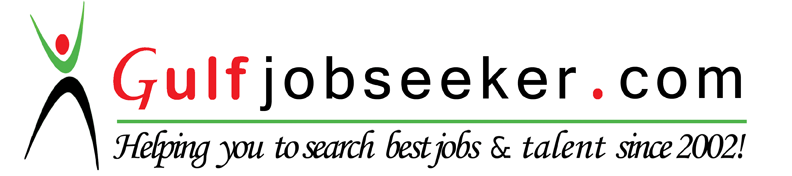                                               Objective                                                       Work Experience                                                              Hobbies